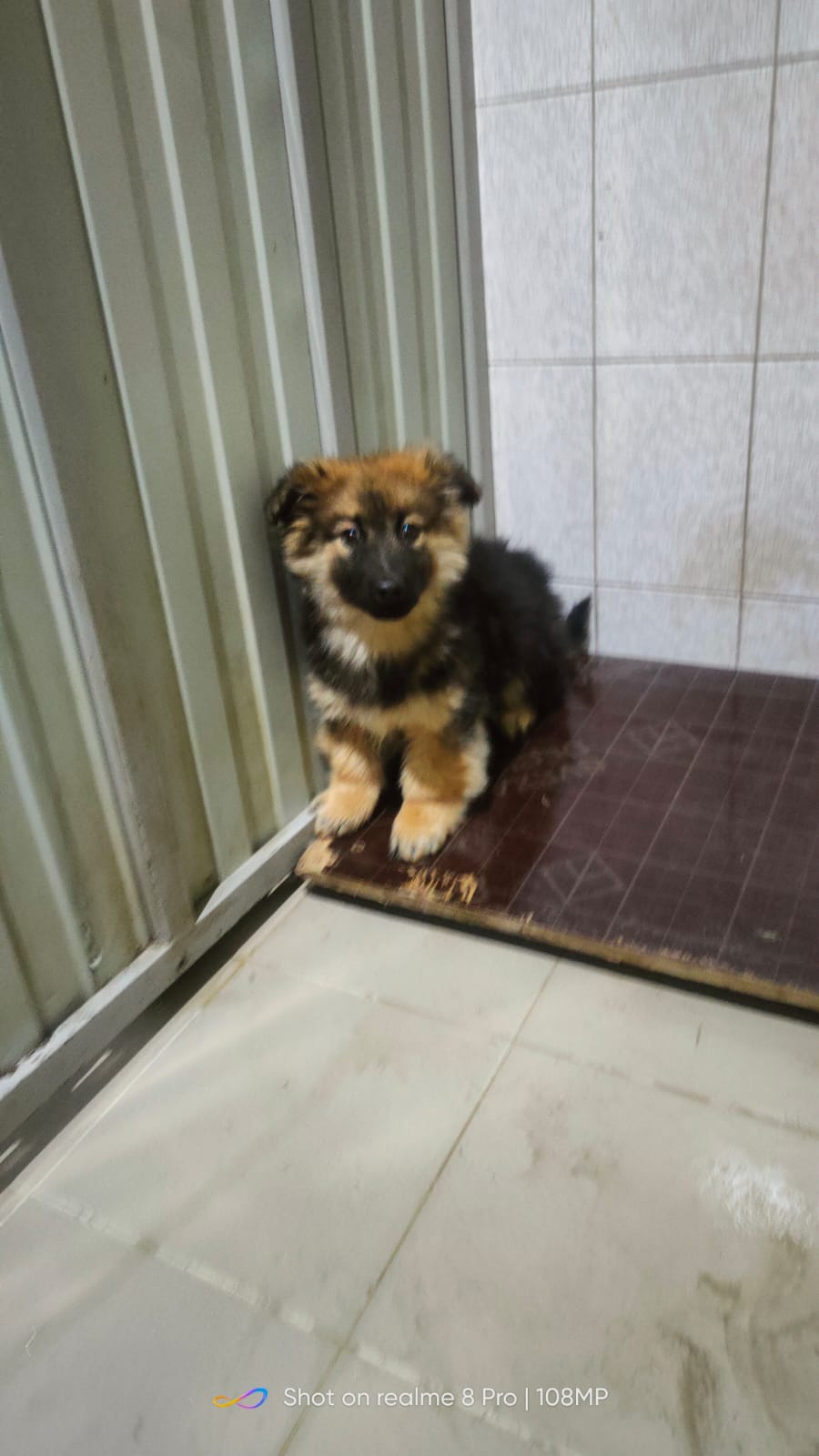 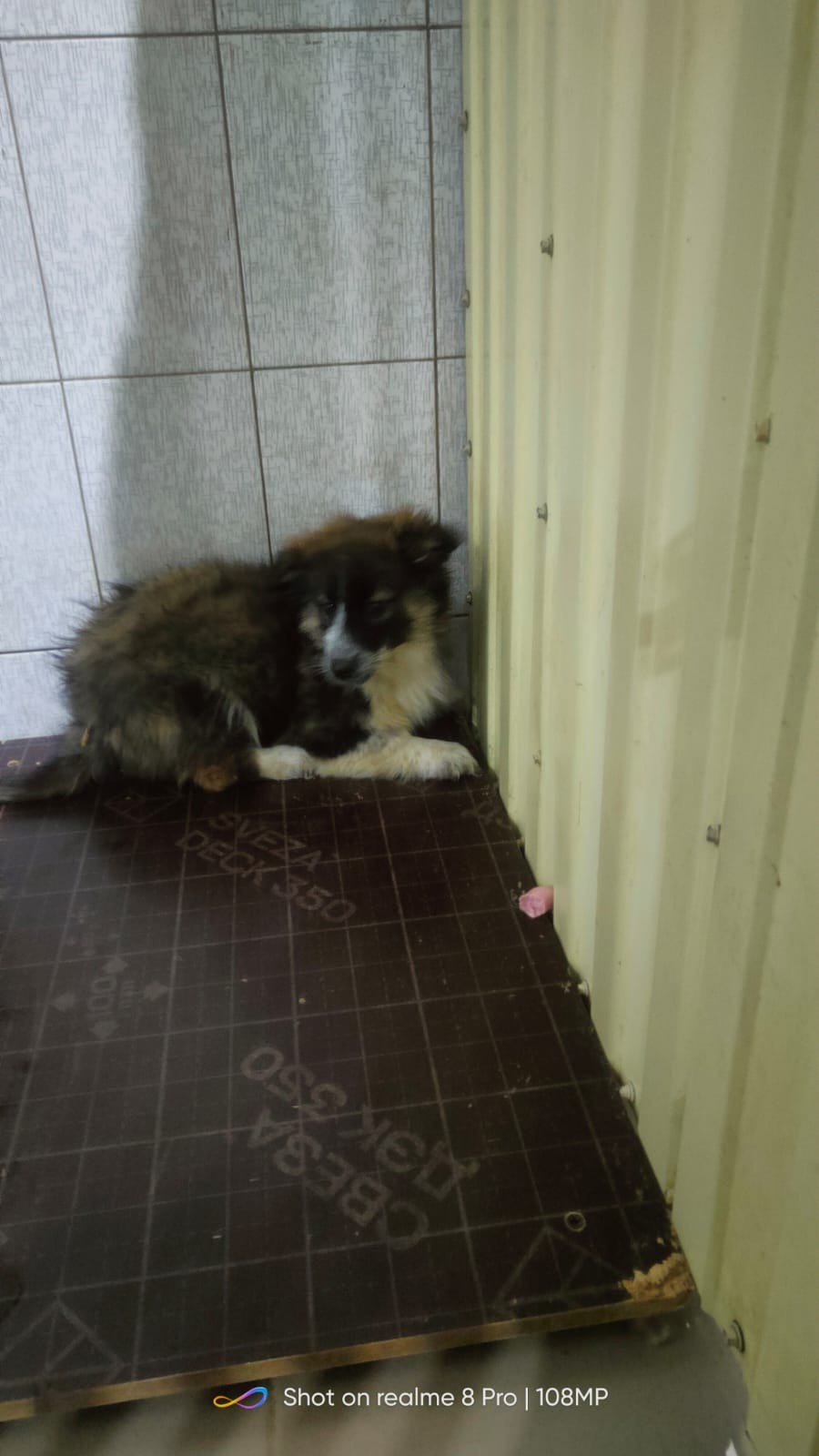 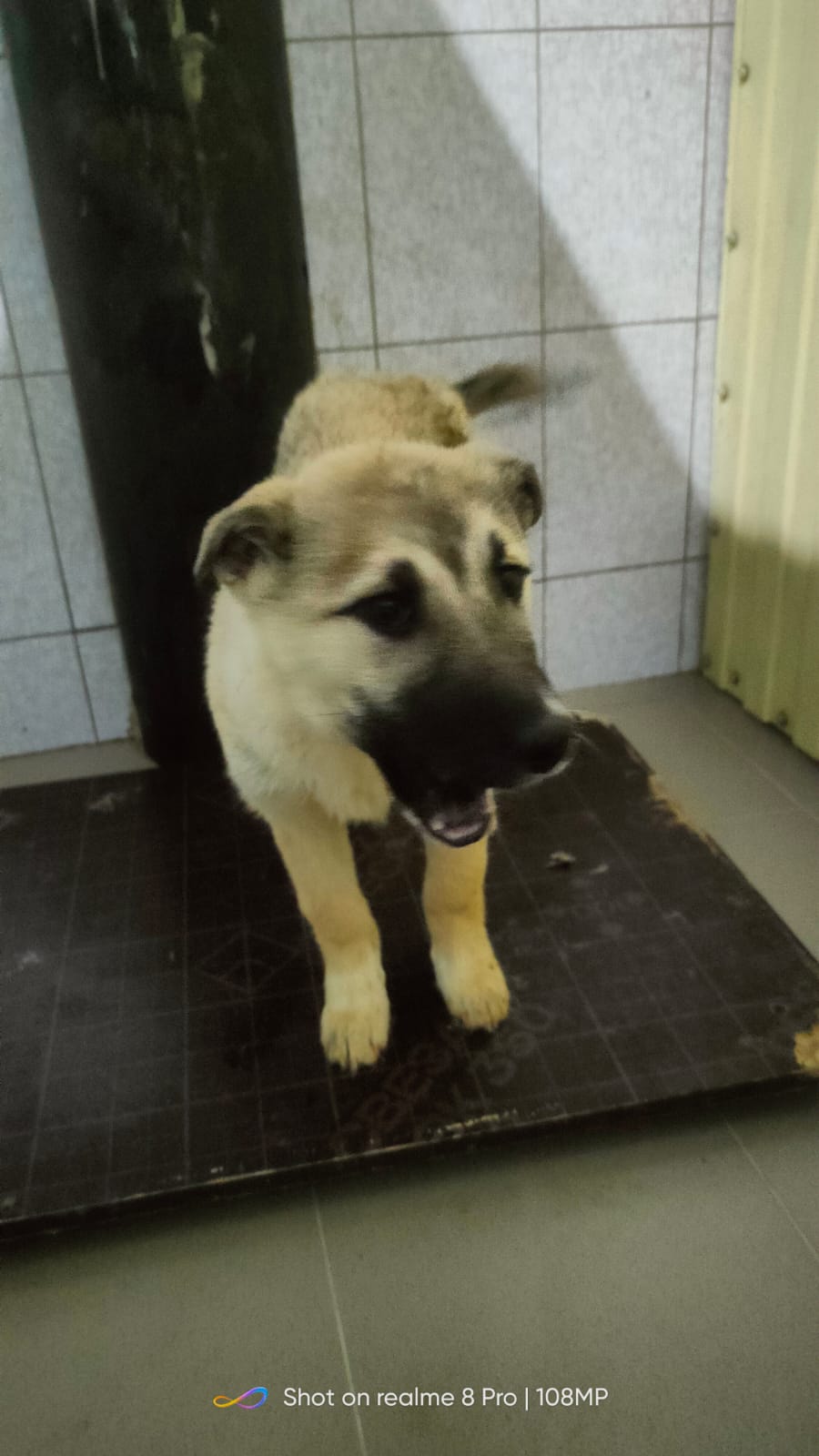 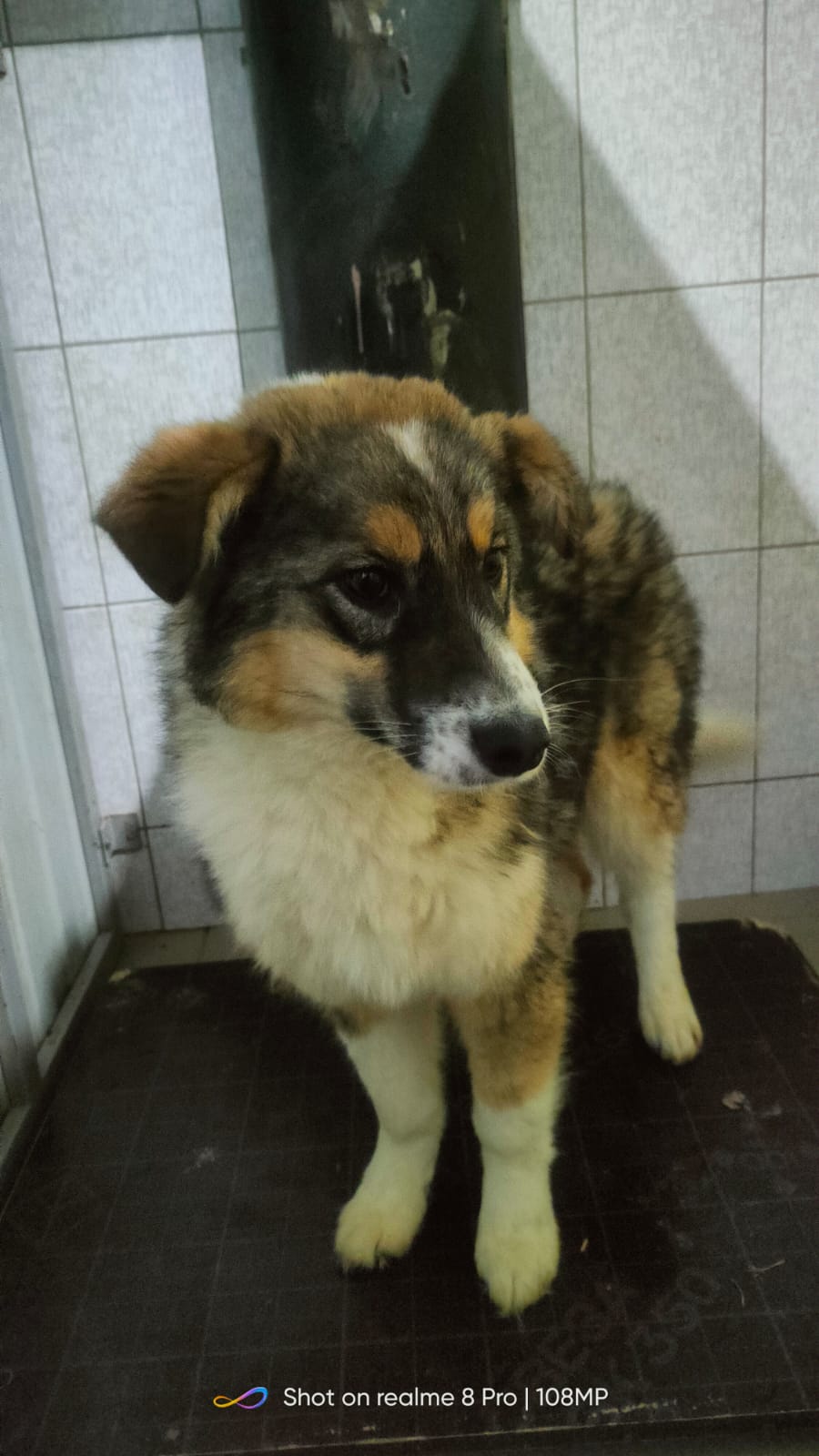 г. Урай1й проез№05.02.2024/1Вид: собака.Порода/пол: беспородная, кобельОкрас: черно-рыжийВозраст: 3 месВес: 4 кг.Рост: 25 см в холке.Приметы: отсутствуют.Особенности поведения:.
ИН: Вакцинация: Кастрация:г. Урай1й проезд№05.02.2024/2Вид: собака.Порода/пол: беспородная, сукаОкрас: рыже-белый Возраст: 3 месВес: 4 кг.Рост: 25 см в холке.Приметы: отсутствуют.Особенности поведения:.
ИН: Вакцинация: Кастрация:г. Урай1й проезд№05.02.2024/3Вид: собака.Порода/пол: беспородная, сукаОкрас: белый-черныйВозраст: 4 мес Вес: 8 кг.Рост: 35 см в холке.Приметы: отсутствуют.Особенности поведения:.
ИН: Вакцинация: Кастрация:г. УрайСОНТ «Северянка»№05.02.2024/4Вид: собака.Порода/пол: беспородная, сукаОкрас: рыже-белый-черныйВозраст: 6 мес Вес: 14 кг.Рост: 40 см в холке.Приметы: отсутствуют.Особенности поведения:.
ИН: Вакцинация: Кастрация: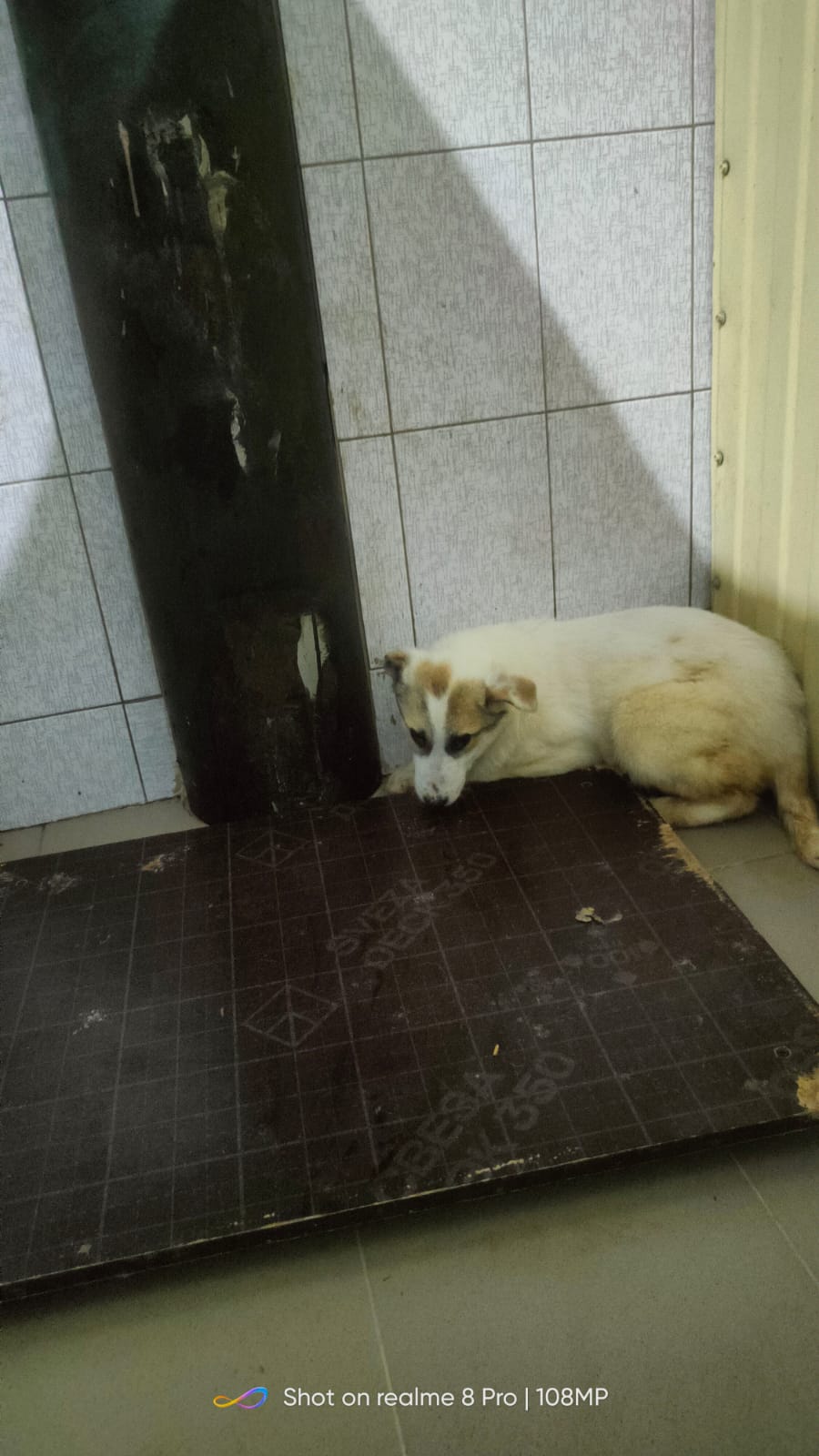 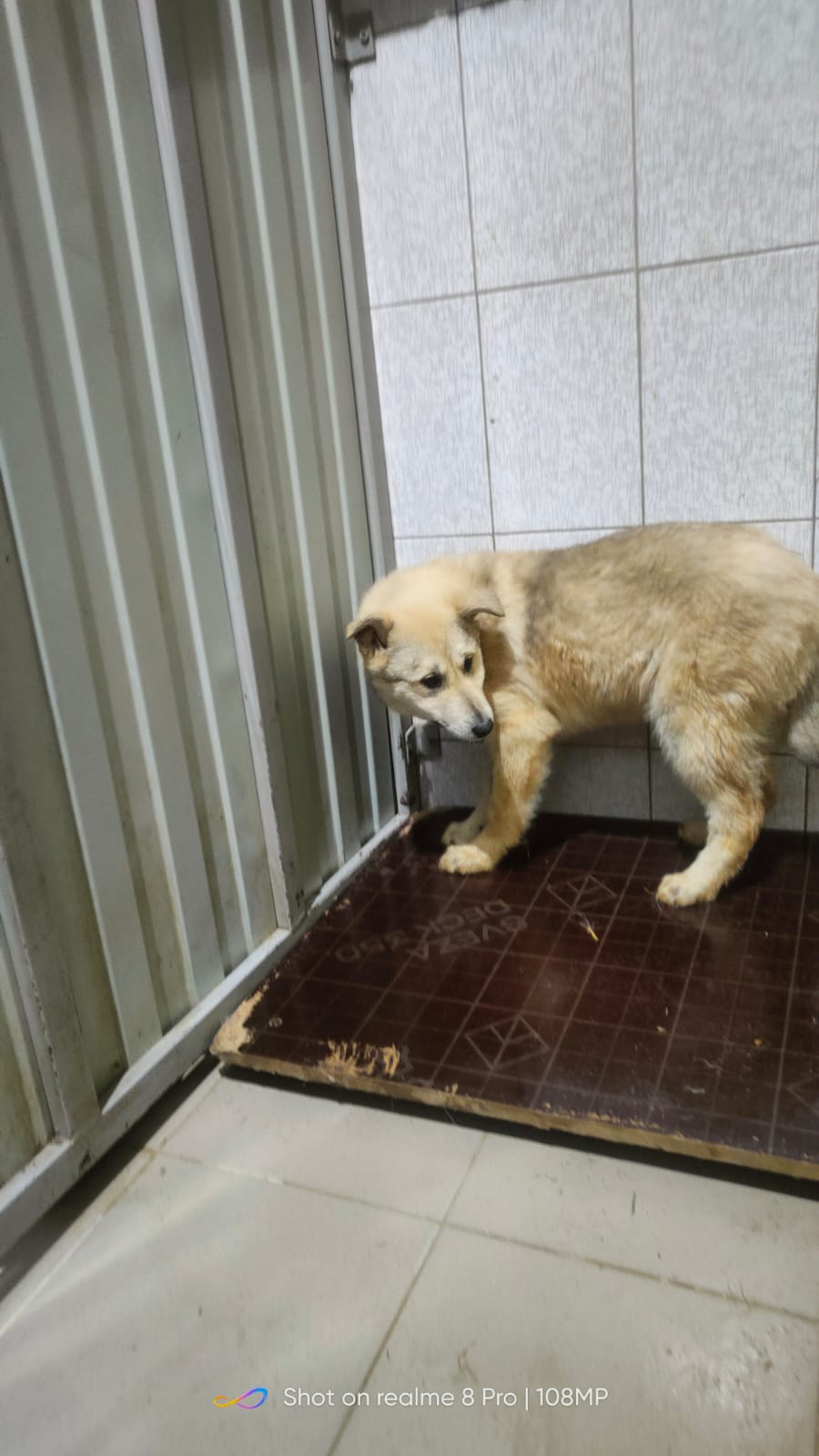 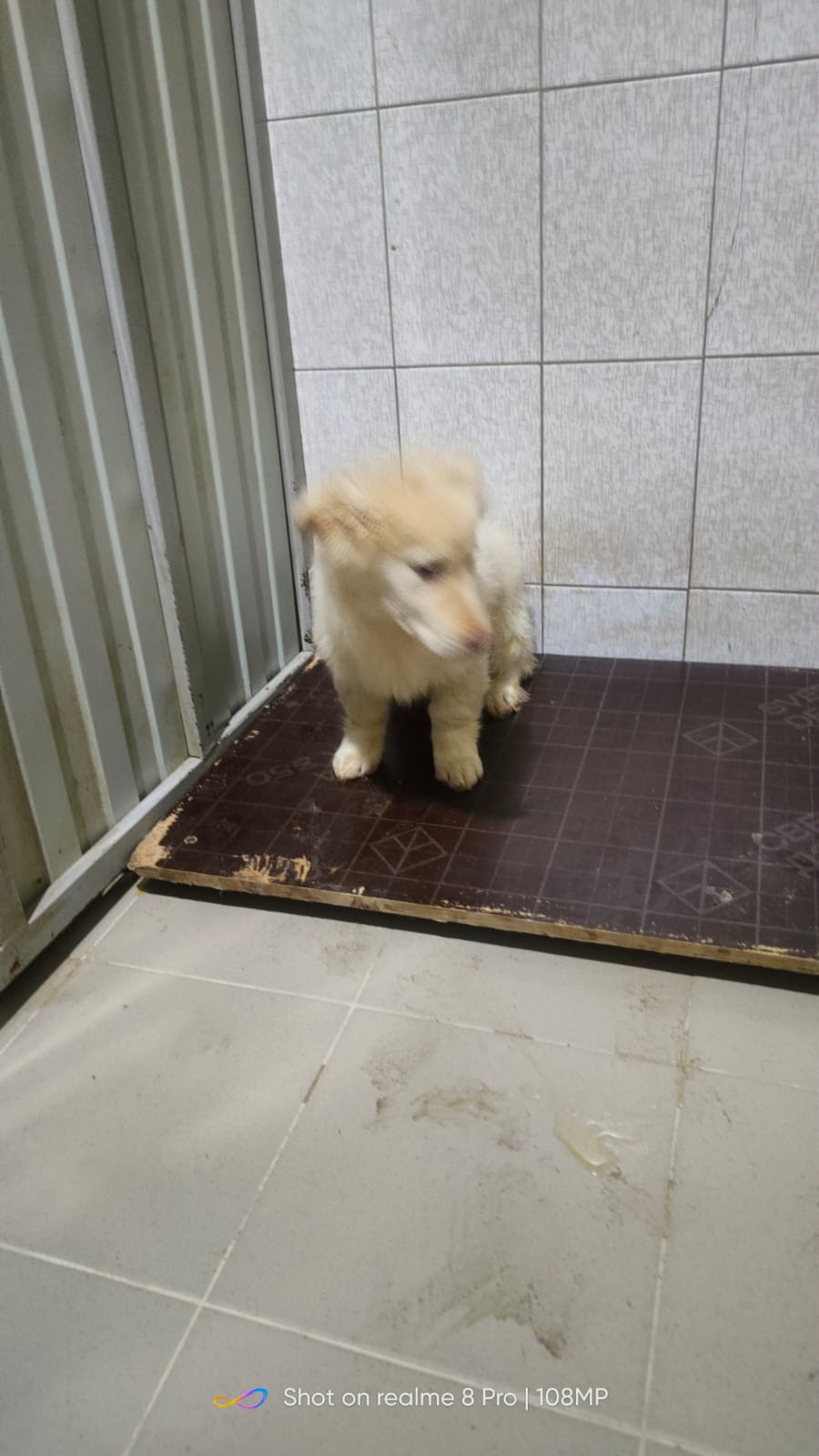 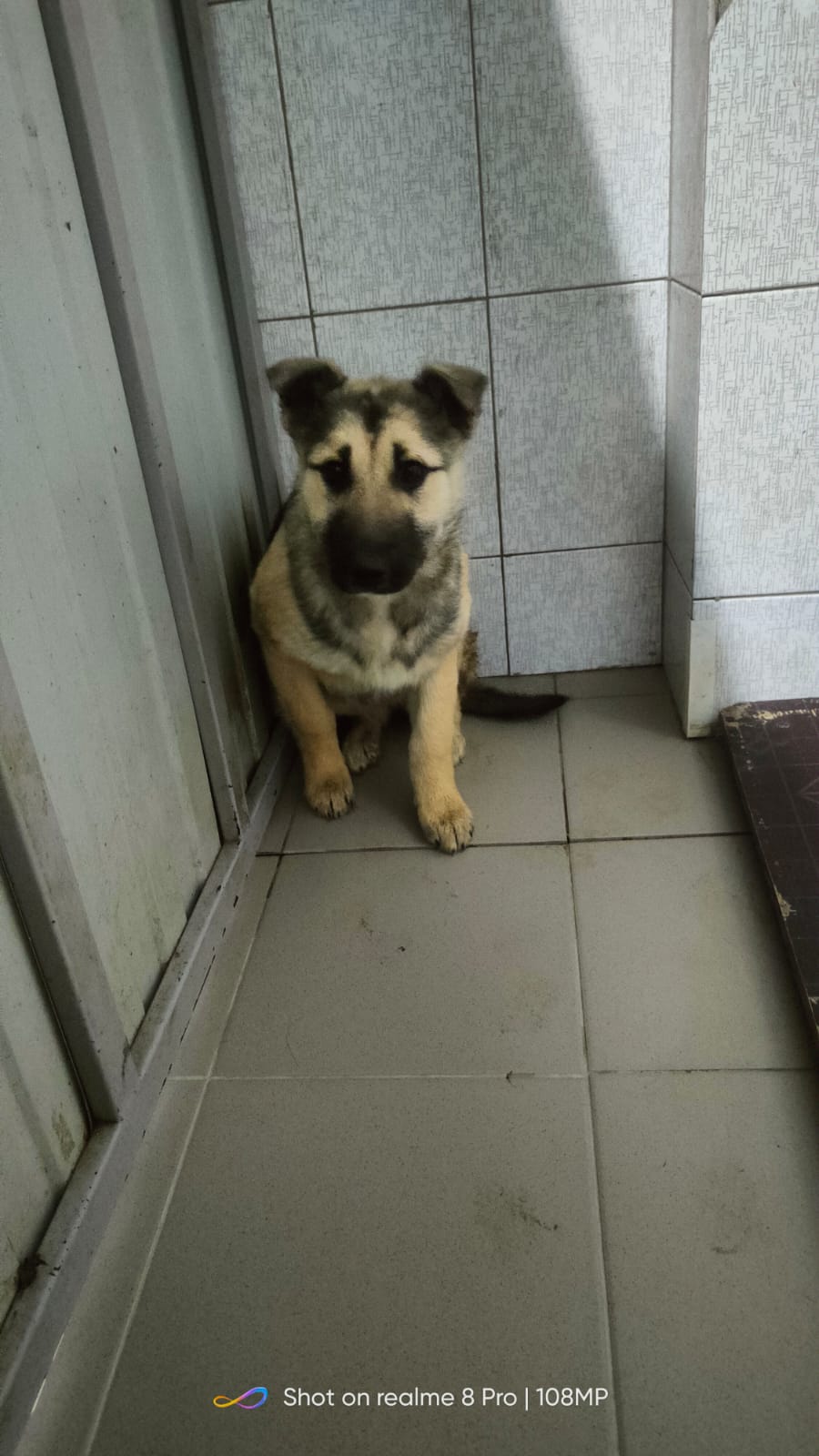 г. УрайСОНТ «Северянка»№05.02.2024/5Вид: собака.Порода/пол: беспородная, сукаОкрас: бело-рыжийВозраст: 4 месВес: 6 кг.Рост: 30 см в холке.Приметы: отсутствуют.Особенности поведения:.
ИН: Вакцинация: Кастрация:г. УрайСОНТ «Северянка»№05.02.2024/6Вид: собака.Порода/пол: беспородная, сукаОкрас: бежевыйВозраст: 4 месВес: 6 кг.Рост: 30 см в холке.Приметы: отсутствуют.Особенности поведения:.
ИН: Вакцинация: Кастрация:г. УрайСОНТ «Северянка»№05.02.2024/7Вид: собака.Порода/пол: беспородная, кобельОкрас: белыйВозраст: 4 месВес: 6 кг.Рост: 30 см в холке.Приметы: отсутствуют.Особенности поведения:.
ИН: Вакцинация: Кастрация:г. УрайСОНТ «Северянка»№05.02.2024/8Вид: собака.Порода/пол: беспородная, сукаОкрас: черно-серыйВозраст: 4 месВес: 8 кг.Рост: 30 см в холке.Приметы: отсутствуют.Особенности поведения:.
ИН: Вакцинация: Кастрация: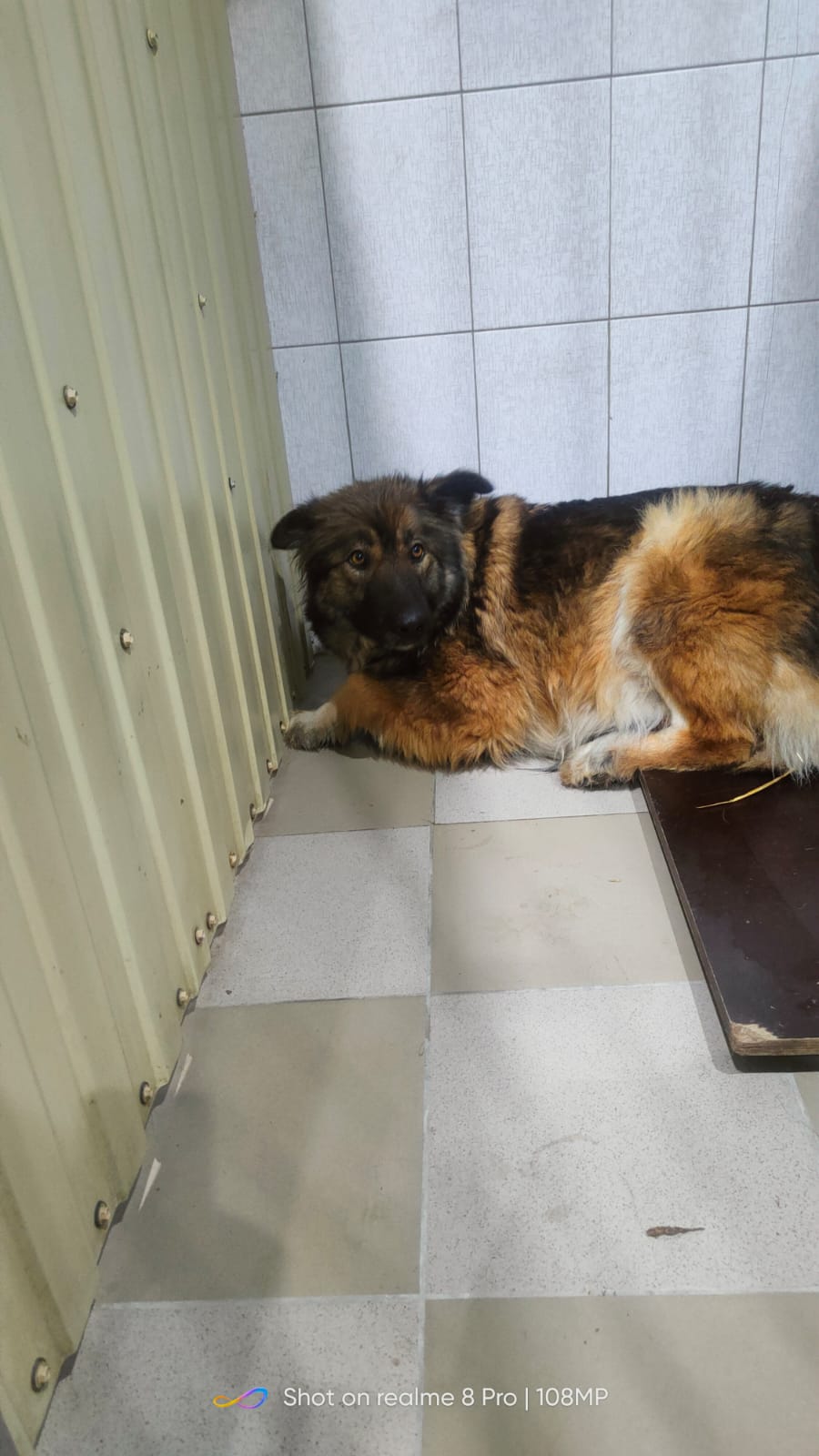 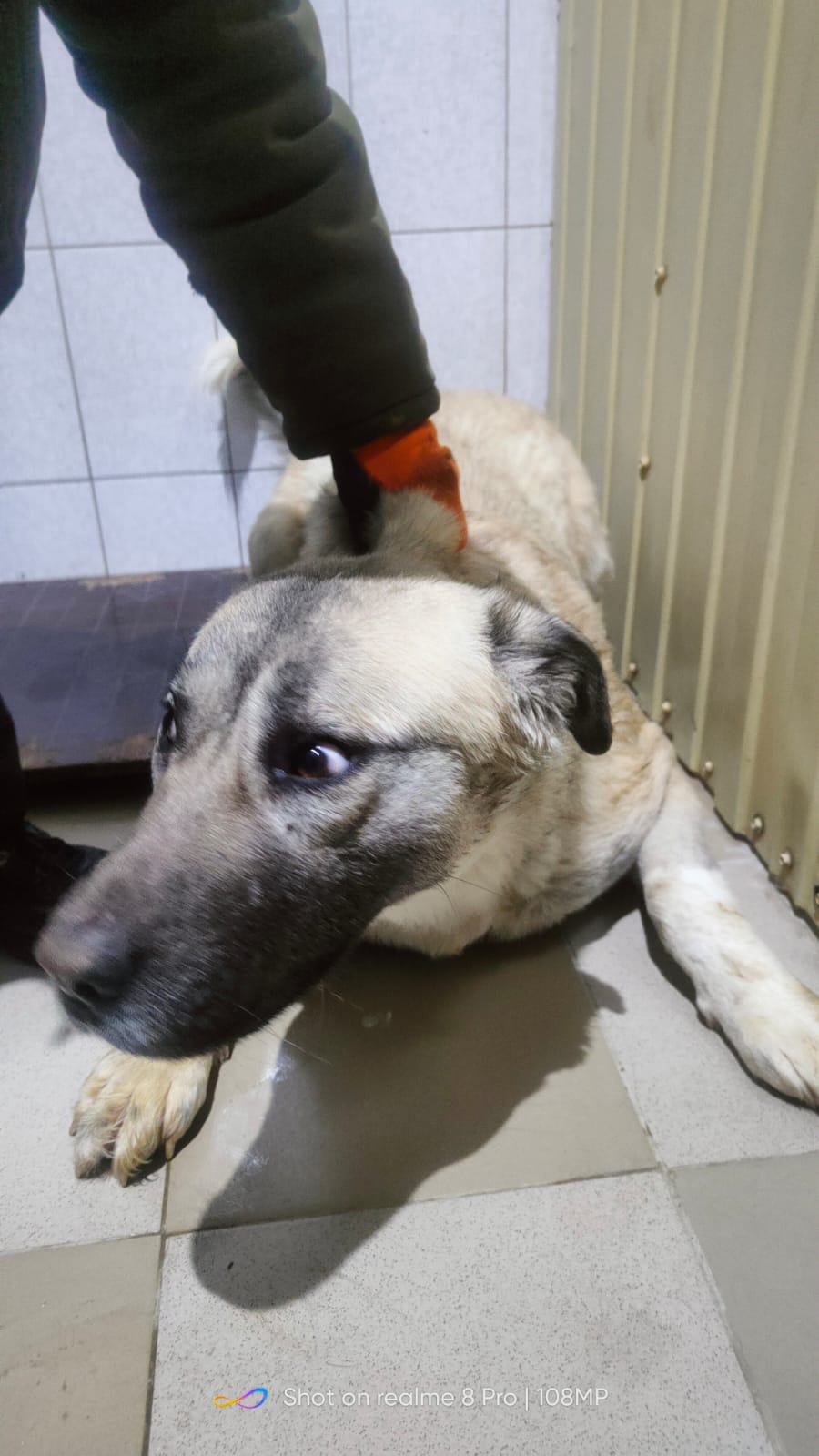 г. Урай9й проезд№05.02.2024/9Вид: собака.Порода/пол: беспородная, сукаОкрас: рыже-белыйВозраст: 5 лет Вес: 35 кг.Рост: 50 см в холке.Приметы: отсутствуют.Особенности поведения:.
ИН: Вакцинация: Кастрация:г. Урай2 мкр 12 №05.02.2024/10Вид: собака.Порода/пол: беспородная, сукаОкрас: бежево-черныйВозраст: 3 года Вес: 37 кг.Рост: 50 см в холке.Приметы: отсутствуют.Особенности поведения:.
ИН: Вакцинация: Кастрация: